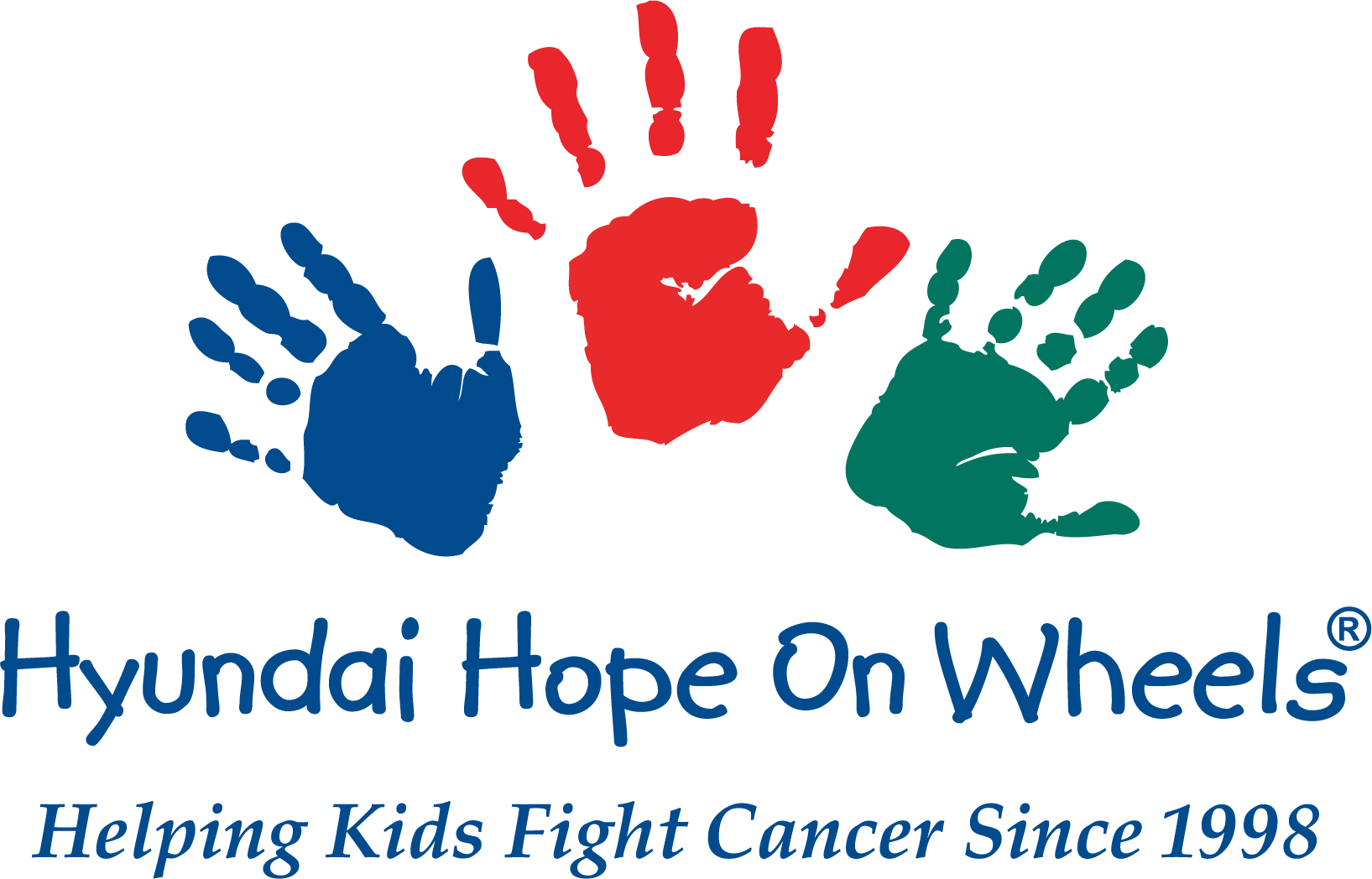 Name: Age:Date of Birth:Hometown:Type of Cancer:Age of Diagnosis / Please describe how you first learned of your child’s diagnosis:Primary Treatment Hospital:Current Medical Status:Favorite hobbies, books, movies, or other personal information: Words of wisdom or experiences to share with other children battling cancer:As the parent/guardian, please describe how pediatric cancer has affected your family. What message of hope would you give to other families going through a diagnosis of pediatric cancer:Please write a short essay (300 words or less) on why you would like to be the 2020-2021 Hyundai Hope on Wheels National Youth Ambassador: Have you participated in media interviews in the past (if so, for who)? If links are available, please share: